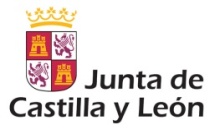 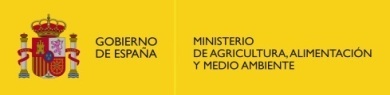 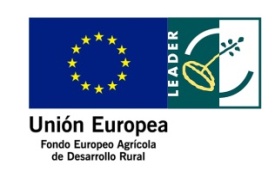 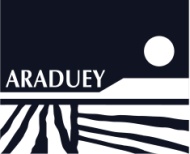 MEMORIA DEL PROYECTOAYUDAS A ACTIVIDADES E INVERSIONES DE CARÁCTER PRODUCTIVONº de Expediente ..	Fecha	//Titulo del Expediente……………………………….......I.-DATOS DE IDENTIFICACION DEL PROMOTOR.I.1.- Solicitante.Nombre del solicitante	DNI/CIF	Domicilio fiscal:Calle...............................................Municipio	Teléf. Fijo………………Teléf. Móvil………………………..Fax	Correo electrónico	Página Web	I.2.- Representante.Nombre del representante	Domicilio del representante:Calle...............................................Municipio	Teléf. Fijo………………Teléf.  Móvil………………………Correo electrónico	Página Web	I.3.- Actividad.Actividad principal actual de la empresa (CNAE)	Actividad para la que se solicita subvención	Creación	□				Ampliación	□Modernización	□				Traslado	□Localización de las nuevas inversiones:C/...................................................Localidad	Municipio	I.4.-Estructura jurídica (marcar con una X la que corresponda)Empresario individual	□	Cooperativa		□                                	Sociedad Limitada	□	Comunidad de Bienes	□Sociedad Anónima	□	Otras (indicar)		□ATP	□		SAT	□Si es Sociedad, indicar:Capital social:Distribución de las participaciones entre socios y accionistas:	Participación de particulares: 	Participación de empresas privadas no financieras:	Participación de empresas privadas financieras:	Desconocido:	I.5.-Edad (solo para Personas Físicas)	Empresario individual 	   añosI.6.-SexoEmpresario individual 	 hombre      mujer Empresario colectivo: indicar el número de socios hombres y el número de socios mujeres	 Hombres		 Mujeres	I.7.-Ubicación de la empresaDomicilio social	 C/                                     MunicipioDomicilio fiscal   C/	             MunicipioI.8.-Experiencia y formación (se deberá acreditar documentalmente) 	SI	 NOExperiencia empresarial	Experiencia en el sector objeto de la solicitud de subvención	Formación específica de la actividad objeto de subvención	I.9.-Grado de integración empresarialSocio de una Asociación empresarial del sector objeto de subvención	□(Indicar cuales y su ámbito de actuación)Socio de otras Asociaciones (Indicar cuales y su ámbito de actuación)	□II .	DATOS REFERENTES AL PROYECTOII.1. MEMORIA DESCRIPTIVA DEL PROYECTO.II.1.1 DESCRIPCIÓN DEL PROYECTOTipo de proyecto	□ Nueva creación		□  Modernización	□ Ampliación		□   TrasladoBreve descripción del proyecto previstoDescripción de los procesos de obtención de los principales productos o servicios	Resultados esperados con la realización de las inversiones Motivación que le lleva a emprender esta iniciativa	Descripción del producto o servicio final, destino de éste y perfil del futuro cliente	II.1.2.- INNOVACIÓNEn caso de tener carácter innovador, tecnología incorporada en la producción o prestación del servicio (propia o contratada).	En caso de tener carácter innovador, tecnología incorporada en los sistemas de gestión, organización y comercialización (propia o contratada). Grado de implantación de sistemas de certificación de calidad, actividades de investigación, desarrollo e innovación(incrementos de productividad), antes y después de la inversión. Detallar Dispone de un sistema de certificación de calidad. Especificar		 Tiene previsto implantarlo. Especificar		 Desarrolla actividades de I+D		 Tiene previsto desarrollar actividades de I+D	II.1.3.-GRADO DE ACCESIBILIDAD DE LAS INVERSIONES PREVISTAS (indicar la situación antes de la ejecución de las inversiones y las medidas previstas para mejorar el acceso de personas discapacitadas a las instalaciones)  II.1.4.- ASPECTOS MEDIOAMBIENTALESValoración Ambiental del Proyecto. Sistema de ahorro de energía.	Ahorro previsto:Sistema de ahorro de agua.	Ahorro previsto:Gestión de residuos	Si dispone de actuaciones específicas, indicar:	  Volumen antes/después de la inversión:	  Sistema de gestión de residuos prevista:Reutilización de productos o utilización de productos reciclados	Dispone de autorización, en caso de ser necesaria:	Incorpora un plan de reducción de la peligrosidad o volumen de los residuos:Utiliza energías renovables o incrementa la eficiencia energética y reducción de emisiones contaminantes           Otros…………………..Tramitación Ambiental del Proyecto.Proyecto sometido a Evaluación de Impacto Ambiental.En caso de haberse sometido al procedimiento de Evaluación de Impacto Ambiental, indicar, bien la fecha de la Declaración de Impacto Ambiental o, de no haberse producido, adjuntar breve descripción de los principales impactos ambientales del proyecto y de las medidas correctoras incorporadas.Indicar, en caso de haberse introducido, las posibles modificaciones al proyecto inicial (no exigidas administrativamente) para prevenir o corregirsus potenciales efectos negativos sobre el medio ambiente.Integración del proyecto en la Red Natura 2000.Proyecto localizado en la Red Natura 2000.Describir, en caso de haberse introducido, las medidas adoptadas voluntariamente para mejorar la integración del proyecto en la zona de Red Natura 2000 donde se encuentra.II.1.5.- EMPLEO.A.- Puestos de trabajo antes de la Inversión. La justificación de los trabajadores se realizará a través de la Vida Laboral emitida por la Seguridad Social. El método de cálculo se toma de la Recomendación  (2003/361/CE) de la Comisión de 6 de mayo de 2003, donde los efectivos se miden en Unidades de Trabajo Anual (en adelante UTA), es decir, el número de personas que trabajaban en la empresa en cuestión o por cuenta de dicha empresa a tiempo completo durante el último ejercicio contable cerrado, inmediatamente anterior a la solicitud. Si la empresa es de nueva creación y aún no ha cerrado sus cuentas, se utilizarán los datos basados en estimaciones  fiables.Se contabilizará como número de trabajadores.los asalariados, las personas que trabajen para la empresa, que tengan un vínculo de subordinación y estén asimiladas a asalariados con arreglo al Derecho nacional,los propietarios que dirigen su empresasocios que ejerzan una actividad regular en la empresa y disfruten de ventajas financieras por parte de la empresa.El trabajo de las personas que no trabajan todo el año, o trabajan a tiempo parcial, se cuenta como fracciones de UTA. No se contabilizan ni los aprendices o alumnos de formación profesional ni la duración de los permisos de maternidad.B.-Creación de empleo prevista. El cómputo de la cuantificación del empleo se realizará teniendo en cuenta los criterios anteriormente expuestos .El solicitante se compromete a mantener el empleo indicado durante  los tres años siguientes al pago final de la ayuda	(1)Creación de empleo: se entiende bien, porque el trabajador a contratar se encontraba en situación de desempleo ó trabajando para una empresa cuyo titular fuese distinto del promotor del expediente, o bien porque se incrementa contractualmente el tiempo de trabajo de un empleado del promotor. La Generación de empleo se computa como la creación de puestos de trabajo, ya sean fijos, eventuales, a tiempo parcial ó completo(2) Consolidación de Empleo se entiende cuando el promotor del proyecto se compromete a mantener el empleo durante 3 años desde el pago final de la ayuda, siempre y cuando se justifique que no habiendo realizado la inversión, se hubieran destruido los empleos referidos.(3) Mantenimiento de empleo: se entiendo cuando el titular del expediente prorroga el mismo nivel de empleo en situación de solicitud de ayuda, durante los tres años siguientes al pago final de la ayudaC.- Puestos de trabajo, después de la ejecución del proyecto,previstos: los puestos de trabajo que se indiquen en este apartado será el resultado de sumar los puestos de trabajo que se van a crear como consecuencia de la ejecución de las inversiones propuestas a los que la empresa tenía como media anual, del año anterior al  realizar la solicitud de ayuda.El solicitante se compromete a mantener, como mínimo, los puestos de trabajo que se indiquen a continuación durante 3 años desde el pago final.D.- Empleo inducido: se indicará si se induce empleo en la zona de influencia de la estrategia.III. PRESUPUESTO DE LAS INVERSIONES.III.1.	 PRESUPUESTO DE INVERSIÓN. Se incluirá en este apartado el presupuesto de la ejecución de la inversión a realizar por el beneficiario.Observaciones al presupuesto indicado. Indicar a continuación cualquier aclaración que estime oportuna para el mejor entendimiento del presupuesto presentadoIV. MEMORIA ECONÓMICA.Los datos consignados en las previsiones deberán justificarse, con detalle de los cálculos y explicación de los importes consignados, que se incluirá en hoja independiente. Esta información es imprescindible para la valoración del expediente.IV.1. VENTAS E INGRESOS ANUALES 	Se indicarán las ventas e ingresos antes de realizar la inversión y los que se prevén obtener una vez finalizada totalmente la inversión, estando la empresa en pleno funcionamiento.	Para empresas de nueva creación cumplimentar únicamente las columnas referidas a “después de la inversión”(Añadir cuantas hojas sean necesarias)IV.2. 	COSTE ANUAL DE COMPRAS DE MATERIAS PRIMAS Y SEMIELABORADASSe indicará el coste de las compras de materias primas y semielaboradas antes de realizar la inversión y el que se prevé soportar una vez finalizada totalmente la inversión, estando la empresa en pleno funcionamiento.	Para empresas de nueva creación cumplimentar únicamente las columnas referidas a “después de la inversión”(Añadir cuantas hojas sean necesarias)IV.3. 	COSTE ANUAL EN TRABAJOS, SUMINISTROS Y SERVICIOS EXTERNOSSe indicará el coste de los trabajos, suministros y servicios externos antes de realizar la inversión y el que se prevé soportar una vez finalizada totalmente la inversión, estando la empresa en pleno funcionamiento.	Para empresas de nueva creación cumplimentar únicamente las columnas referidas a “después de la inversión”(Añadir cuantas hojas sean necesarias)IV.4. 	COSTE ANUAL DE MANO DE OBRA DIRECTASe indicará el coste de la mano obra total anual (incluidas las aportaciones a la Seguridad Social y a la A.E.A.T.) antes de realizar la inversión y el que se prevé soportar una vez finalizada totalmente la inversión, estando la empresa en pleno funcionamiento.	Para empresas de nueva creación cumplimentar únicamente las columnas referidas a “después de la inversión”(Añadir cuantas hojas sean necesarias)IV.5. 	COSTES GENERALES DE EXPLOTACIÓNSe indicará el coste en suministros generales de explotación total anual antes de realizar la inversión y el que se prevé soportar una vez finalizada totalmente la inversión, estando la empresa en pleno funcionamiento.	Para empresas de nueva creación cumplimentar únicamente las columnas referidas a “después de la inversión”(Añadir cuantas hojas sean necesarias)IV.6. 	COSTE ANUAL EN ADMINISTRACIÓN Y DIRECCIÓNSe indicará el coste total anual de gestión de la empresa antes de realizar la inversión y el que se prevé soportar una vez finalizada totalmente la inversión, estando la empresa en pleno funcionamiento.	Para empresas de nueva creación cumplimentar únicamente las columnas referidas a “después de la inversión”(Añadir cuantas hojas sean necesarias)IV.7. 	COSTE ANUAL COMERCIAL Y DE DISTRIBUCIÓNSe indicará el coste total anual (antes de realizar la inversión y el que se prevé soportar una vez finalizada totalmente la inversión, estando la empresa en pleno funcionamiento.	Para empresas de nueva creación cumplimentar únicamente las columnas referidas a “después de la inversión”(Añadir cuantas hojas sean necesarias)IV.8. 	COSTES FINANCIEROSSe indicará el coste total anual soportado por la financiación externa de la actividad, antes de realizar la inversión y el que se prevé soportar una vez finalizada totalmente la inversión, estando la empresa en pleno funcionamiento.	Para empresas de nueva creación cumplimentar únicamente las columnas referidas a “después de la inversión”(Añadir cuantas hojas sean necesarias)IV.9. 	PROGRAMA DE AMORTIZACIONES TÉCNICASSe indicará la dotación anual antes de realizar la inversión y la que se prevé soportar una vez finalizada totalmente la inversión, estando la empresa en pleno funcionamiento.	Para empresas de nueva creación cumplimentar únicamente las columnas referidas a “después de la inversión”(Añadir cuantas hojas sean necesarias)IV.10. 	CUENTA DE EXPLOTACIÓNPara empresas en funcionamiento, se acompañarán cuentas de Pérdidas y Ganancias del ejercicio inmediato anterior a la solicitud de la ayuda. (Cuentas anuales de cierre del ejercicio presentadas al Registro Mercantil).Indicar los datos disponibles antes de realizar la inversión y las previsiones para los tres años siguientes después de realizar la misma, cuando la empresa esté en pleno funcionamientoV. MEMORIA FINANCIERA.V.1.-FINANCIACIÓN DE LA INVERSIÓN	EN ACTIVOS FIJOS				(Euros) -		Fondos propios				(Indicar la forma de éstos)  -	Financiación ajena			(indicar procedencia)			-	Subvención solicitada a LEADERCAL		TOTAL inversión presentada		Otras fuentes3		V.2.-FINANCIACIÓN DEL CAPITAL CIRCULANTE				(Euros) -		Fondos propios				(Indicar la forma de éstos)  -	Financiación ajena			(indicar procedencia)		TOTAL  Capital circulante................................................................................................................VI. MEMORIA COMERCIAL.VI.1.-INTRODUCCIÓN DEL PRODUCTO/SERVICIO EN EL MERCADO, indicando futuras vías de comercialización, datos históricos y los objetivos de mercado y estrategias, (se indicarán las fuentes de procedencia de los datos utilizados.)VI.2.-MERCADOS DE MATERIAS PRIMAS Y/O PRODUCTOS SEMIELABORADOS, indicando futuras vías de suministro, objetivos de mercado, estrategias y aprovechamiento de productos endógenos, (se indicarán las fuentes de procedencia de los datos utilizados.)VII.-OBSERVACIONES.Otros comentarios y observaciones que el solicitante considere de interés para completar la solicitud de ayuda (el solicitante podrá presentar cuanta documentación complementaria estime oportuno para una mejor comprensión y valoración del proyecto presentado)VIII. DECLARACION DE INTENCIONES.En representación de la empresa	D.	(D.N.I. .............................), en concepto de 	de la misma, declara ante la Asociación “………………….” que todos los datos que anteceden son ciertos y que tiene la intención de realizar las inversiones propuestas y la creación de empleo expresada, en los términos que se recogen en el presente documento, y para tal fin solicita la ayuda prevista en el Programa  Leader, tramitándose este expediente siguiendo el procedimiento establecido en el Convenio, el Régimen de Ayudas y en el Procedimiento de Gestión del Grupo de Acción Local, pudiendo ser consultada dicha documentación por el interesado.                                                                              Firma y fecha.HOMBRESHOMBRESMUJERESMUJERESTOTAL<35≥35<35≥35TOTALNº EMPLEOS EXISTENTESAutónomosNº EMPLEOS EXISTENTESIndefinidosNº EMPLEOS EXISTENTESEventualesNº EMPLEOS EXISTENTESPersonas con dificultades de empleabilidadNº EMPLEOS EXISTENTESSubtotalHOMBRESHOMBRESMUJERESMUJERESTOTAL<35≥35<35≥35TOTALNº EMPLEOS CREADOS(1)AutónomosNº EMPLEOS CREADOS(1)IndefinidosNº EMPLEOS CREADOS(1)EventualesNº EMPLEOS CREADOS(1)Personas con dificultades de empleabilidadNº EMPLEOS CREADOS(1)SubtotalNº EMPLEOS MANTENIDOS(3)AutónomosNº EMPLEOS MANTENIDOS(3)IndefinidosNº EMPLEOS MANTENIDOS(3)EventualesNº EMPLEOS MANTENIDOS(3)Personas con dificultades de empleabilidadNº EMPLEOS MANTENIDOS(3)SubtotalHOMBRESHOMBRESMUJERESMUJERESTOTAL<35≥35<35≥35TOTALNº EMPLEOS PREVISTOSAutónomosNº EMPLEOS PREVISTOSIndefinidosNº EMPLEOS PREVISTOSEventualesNº EMPLEOS PREVISTOSPersonas con dificultades de empleabilidadNº EMPLEOS PREVISTOSSubtotalCONCEPTOSUNIDADESUNIDADESPRESUPUESTONºCLASE(Euros)I. Terrenos.II. Obra Civil.Traídas y acometidasAcondicionamiento y urbanizaciónEdificios de producciónOficinas y edificios de serviciosOtras construccionesInstalaciones básicasIII. Bienes de Equipo e InstalacionesMaquinariaUtillajeEquipos para procesos de informatización y comunicaciónElementos de transporte interno Instalaciones especialesOtros bienes de equipoIV. Mobiliario y EquipamientoV. Otras Inversiones materiales.VI. Planificación e IngenieríaProyectoDirección de obraEstudio de impacto ambientalEstudio de viabilidadOtrosVII. Otros activos inmateriales (Licencias, visados, patentes, …)VIII. Inversión Total. (I+II+III+IV+V+VI)Descripción de losAntes de la inversión      Antes de la inversión      Después de la inversiónDespués de la inversión Productos o serviciosCantidad (Uds.)  Valor (euros)Cantidad (Uds.)  Valor (euros)TOTALDescripción del Antes de la inversión      Antes de la inversión      Después de la inversiónDespués de la inversión ProductoCantidad (Uds.)  Valor (euros)Cantidad (Uds.)  Valor (euros)TOTALDescripción del Antes de la inversión      Antes de la inversión      Después de la inversiónDespués de la inversión ProductoCantidad (Uds.)  Valor (euros)Cantidad (Uds.)  Valor (euros)Energía eléctricaCombustiblesAguaOtros servicios industrialesTOTALAntes de la inversión      Antes de la inversión      Después de la inversiónDespués de la inversión Tipos de trabajadoresCantidad (Uds.)  Valor (euros)Cantidad (Uds.)  Valor (euros)TOTALDescripción del Antes de la inversión      Antes de la inversión      Después de la inversiónDespués de la inversión productoCantidad (Uds.)  Valor (euros)Cantidad (Uds.)  Valor (euros)SegurosTributos industrialesOtrosTOTALDescripción del Antes de la inversión      Antes de la inversión      Después de la inversiónDespués de la inversión productoCantidad (Uds.)  Valor (euros)Cantidad (Uds.)  Valor (euros)TOTALDescripción delAntes de la inversión      Antes de la inversión      Después de la inversiónDespués de la inversión productoCantidad (Uds.)  Valor (euros)Cantidad (Uds.)  Valor (euros)TOTALDescripción de laAntes de la inversión      Antes de la inversión      Después de la inversiónDespués de la inversiónfuente de financiaciónCantidad (Uds.)  Valor (euros)Cantidad (Uds.)  Valor (euros)TOTALDescripción delAntes de la inversión      Antes de la inversión      Después de la inversiónDespués de la inversión bien amortizadoCantidad (Uds.)  Valor (euros)Cantidad (Uds.)  Valor (euros)Total obra civilMaquinaria de procesoServicio de electricidad, generadores térmicos, suministro de agua, equipos de medida y control, instalaciones de seguridad, depuración de aguas residuales y otros serviciosTransportes interioresTransportes exterioresVehículosProyecto y dirección técnicaOtros TOTALCUENTA DE EXPLOTACIÓNAntesAño 1Año 2Año 3Año 4Año 5±Variación de existencias+Ventas e ingresos=TOTAL INGRESOS-Costes de materias primas y semielaboradas-Costes en trabajos, suministros y servicios exteriores=VALOR AÑADIDO-Costes de mano de obra directa-Costes generales de explotación-Costes de administración y dirección=MARGEN BRUTO-Costes comerciales y de distribución-Amortizaciones=BENEFICIOS ANTES DE GASTOS FINANCIEROS E IMPUESTOS-Gastos financieros±Gastos extraordinarios=BENEFICIOS ANTES DE IMPUESTOS-Impuestos=BENEFICIO NETO+Amortizaciones=CASH FLOWAntes de InversiónAntes de InversiónDespués de inversiónDespués de inversiónCantidad%Cantidad%Mercado provincialMercados regionales (indicar principales zonas de venta)Mercados nacionalesMercados exterioresTotalAntes de InversiónAntes de InversiónDespués de inversiónDespués de inversiónCantidad%Cantidad%Mercado provincialMercados regionales (indicar principales zonas de venta)Mercados nacionalesMercados exterioresTotal